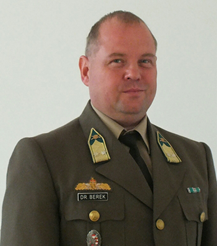 Lt. Col. Tamás Berek (PhD)Address: : 9-11 Hungaria Avenue, Budapest, H-1101 HUNGARY
Email:berek.tamas@uni-nke.hu
Phone: +36 1 432 9000 / 29544
Place and Date of Birth: Nagykanizsa, 24 December 1967.
Nationality:PROFESSIONAL EXPERIENCEPROFESSIONAL EXPERIENCE2017–Head of Department, associate professorNational University of Public Service, Faculty of Military Science and Officer TrainingDepartment of Operations and Support2012–2017Associate ProfessorNational University of Public Service, Faculty of Military Science and Officer TrainingDepartment of Operations and Support2011–2012Associate Professor, departmental section leaderZrínyi Miklós National Defence University, Faculty of Military Science, Department of NBC Defence and Disaster Management2010–2011Associate ProfessorZrínyi Miklós National Defence University, Bolyai János Military Technical Faculty Department of NBC Defence2006–2010Assistant Professor Zrínyi Miklós National Defence University, Bolyai János Military Technical Faculty Department of NBC Defence and Disaster Management2004–2006Assistant LecturerZrínyi Miklós National Defence University, Kossuth Lajos Military Science Faculty, Institute of Military Training, Combat Support Section1998–2004InstrctorZrínyi Miklós National Defence University, Military Training Centre, Land Operation Section, EDUCATIONEDUCATION2010Safety Engineer MSc 875/1776-195/2010,Zrínyi Miklós National Defence University, Bolyai János Military Technical Faculty 2007PhD, Military Science95/1199Zrínyi Miklós National Defence University, PhD School of Military Science2004Security EngineerBGK-38/2004.s, Technical College of Budapest, Bánki Donát Faculty of Mechanical Engineering2002Defence Administration Manager in Chemical-and Enviromental Safety MSc1134/72/2002Zrínyi Miklós National Defence University, Faculty of Management Science1997CBRN OfficerBJKMF 102/1996Bolyai János Military Technical CollegeSTUDIES AND DEGREESSTUDIES AND DEGREES2015HabilitationNational University of Public Service, Faculty of Military Science and Officer Training2007PhD degreeZrínyi Miklós National Defence University, PhD School of Military Science, 95/1199, summa cum laudeOTHER ACADEMIC AND PROFESSIONAL ACTIVITIESOTHER ACADEMIC AND PROFESSIONAL ACTIVITIES201920172013-20122012-„Safety and Security Sciences Review” Editorial Board member„Banki Reports” Editorial Board memberHead of the research area Security technology, Doctoral School of Military Engineering„Military Engineer” Editorial Board member„Bolyai Review” Editorial Board member2008„Member of the Scientific Working Group on the Review of Joint Force Doctrine (Chemical Defense) 2008–2010Member of the Doctrinal Council of Zrínyi Miklós National Defence University2009–HAMS CBRN Department president2008–2009HAMS CBRN Department secretary2008–Member of the Public Body of Hungarian Academy of SciencesLANGUAGE SKILLSLANGUAGE SKILLSEnglishSTANAG 2.2.2.2.GermanIntermediate „C”